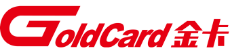 金卡智能集团2022校园招聘简章
金招有你 智联未来公司简介
1、全球领先的计量数字化解决方案提供商；
3、追随物联网和互联网的时代潮流，构建了以智能终端、IoT平台和SaaS云服务为内核的物联网业务体系；
3、2012年深交所上市，行业首家上市公司，股票代码300349；
4、服务于全球40多个国家、2000多个城市、3500多家公用事业企业及6000多万家庭用户。
    金卡智能集团股份有限公司是全球领先的计量数字化解决方案提供商，构建了以智能终端、IoT平台和SaaS云服务为内核的物联网业务体系，围绕客户需求持续创新，以坚实的物联网内核不断开拓智慧燃气、智慧水务、智慧电力等应用场景，为客户提供高价值、高性能的产品及数字化端到端解决方案服务，并与各大公用事业企业、网络运营商、华为、阿里巴巴等建立了长期战略合作伙伴关系。
    作为行业的领先者，公司不断加大技术研发投入，现有研发人员800多人，建有8大研发中心，辐射欧美。截至2020年底，公司参与50多项国家、行业及地方标准的起草工作，累计公开知识产权1000多项，拥有有效专利600多项。金卡智能利用物联网、云计算、大数据等前沿技术推动公用事业企业数字化转型。累计在国内外部署1700余万台物联网智能燃气表及NB-IoT智能燃气表1000余万台，IoT平台接入智能终端900余万台，让900多家燃气企业和9000多万燃气用户享受云带来的便利。其中，智能燃气终端全球占有率排名第一。校招岗位三、校招流程投递简历       参加宣讲会       简历初删       面试/笔试       发放offer       签约四、校招行程1、浙江线：中国计量大学、杭州电子科技大学、浙江理工大学、浙江工业大学、浙江水利水电、温州大学
2、安徽线：安徽大学、安徽工业大学
3、西安线：西安石油大学、西安邮电大学、西安理工大学
4、东北线：哈尔滨理工大学、哈尔滨商业大学、佳木斯大学五、简历投递1、登入网申平台：china-goldcard.zhiye.com/promotion/HR05  或扫描下方二维码，投递简历。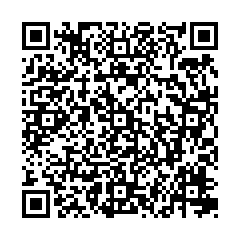 2、简历投递至邮箱：campus@jinka.cn，邮箱主题及简历命名方式为：求职岗位+姓名+毕业院校+所学专业六、福利1、员工福利
员工活动六、联系我们公司主页：http://www.china-goldcard.com/公司总部地址：浙江省杭州市经济技术开发区金乔街158号招聘电话： 19967334378开发类（本科/硕士）开发类（本科/硕士）工作地点岗位专业杭州、温州、西安嵌软工程师计算机科学与技术、电子科学与技术、信息与通信工程、测控技术与仪器、机械制造及其自动化、仪器科学与技术等相关理工科专业杭州、温州、西安算法工程师计算机科学与技术、电子科学与技术、信息与通信工程、测控技术与仪器、机械制造及其自动化、仪器科学与技术等相关理工科专业杭州、温州、西安传感器研发工程师计算机科学与技术、电子科学与技术、信息与通信工程、测控技术与仪器、机械制造及其自动化、仪器科学与技术等相关理工科专业杭州、温州、西安硬件工程师计算机科学与技术、电子科学与技术、信息与通信工程、测控技术与仪器、机械制造及其自动化、仪器科学与技术等相关理工科专业杭州、温州、西安java开发工程师计算机科学与技术、电子科学与技术、信息与通信工程、测控技术与仪器、机械制造及其自动化、仪器科学与技术等相关理工科专业杭州、温州、西安.net开发工程师计算机科学与技术、电子科学与技术、信息与通信工程、测控技术与仪器、机械制造及其自动化、仪器科学与技术等相关理工科专业杭州、温州、西安结构工程师计算机科学与技术、电子科学与技术、信息与通信工程、测控技术与仪器、机械制造及其自动化、仪器科学与技术等相关理工科专业杭州、温州、西安仿真工程师计算机科学与技术、电子科学与技术、信息与通信工程、测控技术与仪器、机械制造及其自动化、仪器科学与技术等相关理工科专业杭州、温州、西安测试类（本科/硕士）测试类（本科/硕士）工作地点岗位专业杭州、温州、西安系统软件测试工程师计算机科学与技术、电子科学与技术、信息与通信工程、测控技术与仪器等相关理工科专业杭州、温州、西安嵌入式软件测试工程师计算机科学与技术、电子科学与技术、信息与通信工程、测控技术与仪器等相关理工科专业杭州、温州、西安硬件测试工程师计算机科学与技术、电子科学与技术、信息与通信工程、测控技术与仪器等相关理工科专业杭州、温州、西安计量类（本科/硕士）计量类（本科/硕士）工作地点岗位专业杭州计量工程师流体力学、物理等相关理工科专业杭州智慧燃气/水务（本科/硕士）智慧燃气/水务（本科/硕士）工作地点岗位专业杭州、温州项目工程师计算机科学与技术、城市燃气工程、水利水电、环境科学等相关专业杭州、温州售前支持工程师计算机科学与技术、城市燃气工程、水利水电、环境科学等相关专业杭州、温州市场专员市场营销、工商管理、企业管理等相关专业杭州、温州销售专员市场营销、工商管理、企业管理等相关专业杭州、温州职能类（本科/硕士）职能类（本科/硕士）工作地点岗位专业杭州人力资源专员人力资源管理、工商管理、财务管理、行政管理、文秘等相关专业杭州行政专员人力资源管理、工商管理、财务管理、行政管理、文秘等相关专业杭州财务专员人力资源管理、工商管理、财务管理、行政管理、文秘等相关专业杭州供应链类（大专/本科/硕士）供应链类（大专/本科/硕士）工作地点岗位专业杭州、温州质量工程师质量管理、工业工程、机电一体化、材料科学与工程、机械制造及其自动化、物流管理等相关专业杭州、温州PMC专员质量管理、工业工程、机电一体化、材料科学与工程、机械制造及其自动化、物流管理等相关专业杭州、温州工艺工程师质量管理、工业工程、机电一体化、材料科学与工程、机械制造及其自动化、物流管理等相关专业杭州、温州生产管理储备质量管理、工业工程、机电一体化、材料科学与工程、机械制造及其自动化、物流管理等相关专业杭州、温州五险一金丰厚年终奖高温补贴员工食堂、宿舍健康体检节日礼品带薪假期结婚/生育贺礼年会、运动会节日活动、下午茶员工俱乐部部门团建